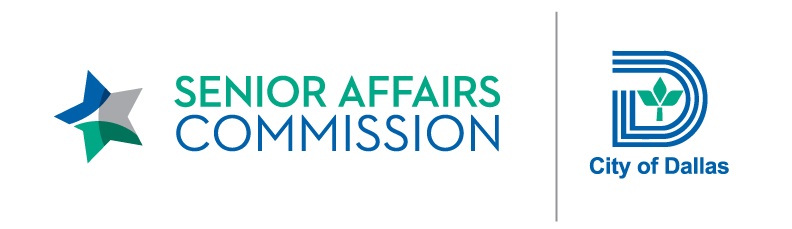 SENIOR AFFAIRS COMMISSIONMonday, April 16, 2018 – 12:00 p.m.Dallas City Hall – L1FN Auditorium        AGENDACall to Order –  Sharyn Fein, ChairCity of Dallas Senior Affairs CommissionApproval of March 2018 MinutesChair Report – Sharyn Fein, ChairSenior Affairs Commission Committee ReportsOffice of Community Care / Senior Services AnnouncementsMayfair 2018Citizens’ CommentsAdjournment